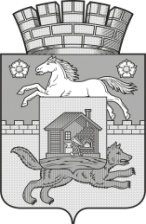 НОВОКУЗНЕЦКИЙ ГОРОДСКОЙ СОВЕТ НАРОДНЫХ ДЕПУТАТОВ РЕШЕНИЕО внесении изменений в решение Новокузнецкого городского Совета народных депутатов от 29.06.2016 №8/115 «О порядке представления гражданами, претендующими на замещение муниципальных должностей, должностей муниципальной службы, лицами, замещающими муниципальные должности и должности муниципальной службы Новокузнецкого городского округа, сведений о доходах, расходах, об имуществе и обязательствах имущественного характера и порядке их обнародования»Принято Новокузнецким городскимСоветом народных депутатов«___»___________2021 годаВ соответствии с Федеральным законом от 06.10.2003 №131-ФЗ «Об общих принципах организации местного самоуправления в Российской Федерации», Федеральным законом от 07.02.2011 №6-ФЗ «Об общих принципах организации и деятельности контрольно-счетных органов субъектов Российской Федерации и муниципальных образований», решением Новокузнецкого городского Совета народных депутатов от 28.11.2011 №12/178 «Об утверждении Положения о Комитете городского контроля Новокузнецкого городского округа», руководствуясь статьями 28, 32, 33 и 49 Устава Новокузнецкого городского округа, Новокузнецкий городской Совет народных депутатовРЕШИЛ:1. Внести к решение Новокузнецкого городского Совета народных депутатов от 29.06.2016 №8/115 «О порядке представления гражданами, претендующими на замещение муниципальных должностей, должностей муниципальной службы, лицами, замещающими муниципальные должности и должности муниципальной службы Новокузнецкого городского округа, сведений о доходах, расходах, об имуществе и обязательствах имущественного характера и порядке их обнародования» следующие изменения:1) подразделы «Высшая должность» и «Главная должность» раздела III «Должности муниципальной службы, учреждаемые для обеспечения исполнения полномочий Комитета городского контроля Новокузнецкого городского округа» приложения №2 «Перечень должностей муниципальной службы Новокузнецкого городского округа, при назначении на которые граждане обязаны представлять сведения о своих доходах, об имуществе и обязательствах имущественного характера, а также сведения о доходах, об имуществе и обязательствах имущественного характера своих супруги (супруга) и несовершеннолетних детей, при замещении которых муниципальные служащие обязаны предоставлять сведения о своих доходах, расходах, об имуществе и обязательствах имущественного характера, а также сведения о доходах, расходах, об имуществе и обязательствах имущественного характера своих супруги (супруга) и несовершеннолетних детей» признать утратившими силу.  2. Настоящее решение вступает в силу со дня, следующего за днем его официального опубликования, и распространяет свое действие на правоотношения, возникшие с 30 сентября 2021 года.3. Контроль за исполнением настоящего решения возложить на администрацию города Новокузнецка и комитет Новокузнецкого городского Совета народных депутатов по вопросам местного самоуправления, правопорядка и информационной политики.Председатель Новокузнецкогогородского Совета народных депутатов                                                        А.К. ШелковниковаГлава города Новокузнецка                                                                           С.Н. Кузнецовг. Новокузнецк«    »________________2021 года№______